I-MERKEZİN MİSYON VE VİZYONUVizyonumuz, Türkiye ekonomisine Boğaziçi etkisi ile katkıda bulunmak ve desteklediğimiz herkesi başarılı bir girişimci haline getirmek.Misyonumuz,Girişimciliği bir zihin yapısı olarak geliştirmek, yeşertmek, yerleştirmekBoğaziçi’nin girişimci özünü ve genetiğini ortaya çıkarmakBoğaziçi etkisi yaratmak. Bu sayede daha kaliteli ve daha çok sayıda girişimin ortaya çıkmasını sağlamak. Kurumsal şirket çalışanlarının da statükoyu sorgulayan girişimci bireyler olmasına aracılık etmek.Büyük düşünen, dünyayı kavrayan ve kapsayan girişimlerin önünü açmak, bu konuda ilham vermek ve bu düşünceleri harekete geçirmekÖğrenmeyi öğrenen ve kendi başına insiyatif alan bireyler yetiştirmek. Daha sonra bu bireylerin farklı ve farkında birer girişimci olmasını sağlamak.Ne yapmaya çalışıyoruz?Dünyayla rekabet edecek yenilikçi şirketlerin Türkiye’den çıkmasına zemin hazırlamak içinDeğer odaklı, hata yapmaktan korkmayan girişimciler yetiştirerekEğitim, mentorluk, workshop, fon bulma, şirketlerle çözüm ortaklığı ve araştırma yapmak ve veri üretmek, işlemek ve paylaşmak istiyoruz.II-MERKEZİN TARİHÇESİ, AMACI VE HEDEFLERİGirişimcilik Uygulama ve Araştırma Merkezi 17 Kasım 2015 tarihli Resmi Gazete ile faaliyetlerine başlamıştır.Amaç ve Hedefler: Paydaşları olan girişimciler, iş dünyası, sivil toplum kuruluşları, akademisyenler ve öğrencilere yenilikçi ve girişimci bakış açıları kazandırmakGirişimcilik süreçlerindeki bilgi üretimi ve paylaşımına katkıda bulunarak, girişimci şirketlerin kurulumu, yönetimi, büyümeleri ve sürdürülebilir olmalarına destek vermek, girişimcilik, kurum içi girişimcilik ve sosyal girişimcilik alanlarında yol gösterici ve teşvik edici rol oynamak Girişimcilik kültürünün yaratılması ve yaygınlaştırılması kapsamında tüm paydaşları içine alarak ulusal ve uluslararası girişimcilik ağları oluşturmak, bu ağların sürekliliğini sağlamak ve bu bağlamda, Türkiye ve yurt dışında bulunan ve girişimcilik alanında faaliyet gösteren diğer eğitim ve araştırma merkezleri ile işbirlikleri gerçekleştirmek Girişimcilik alanındaki araştırma, eğitim ve öğretim faaliyetlerine destek vererek girişimciliğin gelişmesine katkıda bulunmak.III-MERKEZİN TEMEL POLİTİKA VE ÖNCELİKLERİGirişimcilik, kurum içi girişimcilik ve sosyal girişimcilik konularında ulusal ve uluslararası konferans, seminer, eğitim, çalıştay düzenlemek ve koordine etmekGirişimcilik projelerinin hayata geçirilmesi için gereken ekosistemin oluşturulmasına destek vermek ve girişimcilik süreçlerinde tüm paydaşlara destek vermenin yanında danışmanlık yapmakVar olan kuruluşların dünyaya ayak uydurabilmek, paydaşlarına ve topluma değer yaratabilmek için yapmaları gereken ve devamlılık arz eden girişimcilik çalışmalarına destek vermekGirişimcilik ve girişimci düşünce konularında araştırma yapmak, araştırma yapılmasını teşvik etmek ve yapılan araştırmalara katkıda bulunmakÜniversite bünyesinde, Türkiye’de ve yurt dışında bulunan ve girişimcilik alanında faaliyet gösteren diğer eğitim ve araştırma merkezleri ile işbirlikleri gerçekleştirmekÜniversite girişimcilik ekosistemi içinde yer alan merkez, enstitü ve benzeri tüm faaliyet grupları ile iletişim ve işbirliği içinde olmak, girişimcilik alanlarında ortak fayda sağlayan çalışmalar gerçekleştirmekGirişimcilik alanlarıyla ilgili ulusal ve uluslararası özel sektör ve sivil toplum kuruluşları ile ortak çalışmalar yapmak, bu çalışmalarda tüm paydaşların katılımını teşvik etmek ve birlikte projeler yürütmek.IV-MERKEZ TARAFINDAN DÜZENLENEN BİLİMSEL TOPLANTILARToplantının Adı	: “The Social Network” Film GösterimiDavetli Konuşmacı                    : Oğuzhan AygörenTarih                                               : 16 Ocak 2018Düzenlendiği Yer	: Boğaziçi ÜniversitesiKatılımcı Sayısı	: 25Sunulan Bildiri Adedi	: -Toplantının Adı	: Girişimcilik Atölye UygulamasıDavetli Konuşmacı                    : Oğuzhan AygörenTarih                                               : 13 Mart 2018Düzenlendiği Yer	: Boğaziçi ÜniversitesiKatılımcı Sayısı	: 25Sunulan Bildiri Adedi	: -Toplantının Adı	: Design Thinking WorkshopDavetli Konuşmacı                    : Oğuzhan AygörenTarih                                               : 06 Nisan 2018Düzenlendiği Yer	: Boğaziçi ÜniversitesiKatılımcı Sayısı	: 24Sunulan Bildiri Adedi	: -Toplantının Adı	: 1 Genç 1 GelecekDavetli Konuşmacı                    : Ayşe Gül Toker, Oğuzhan AygörenTarih                                               : 15 Nisan 2018Düzenlendiği Yer	: Boğaziçi ÜniversitesiKatılımcı Sayısı	: 450Sunulan Bildiri Adedi                         : -Toplantının Adı	: Brezilya FAE Business School Girişimcilik EğitimiDavetli Konuşmacı                    : Oğuzhan AygörenTarih                                               : 16 Nisan 2018Düzenlendiği Yer	: Boğaziçi ÜniversitesiKatılımcı Sayısı	: 30Sunulan Bildiri Adedi	: -Toplantının Adı	: Growth Marketing SemineriDavetli Konuşmacı                    : Oğuzhan AygörenTarih                                               : 02 Mayıs 2018Düzenlendiği Yer	: Boğaziçi ÜniversitesiKatılımcı Sayısı	: 30Sunulan Bildiri Adedi	: -Toplantının Adı	: Business Visit: Kolektif HouseDavetli Konuşmacı                    : Oğuzhan AygörenTarih                                               : 03 Mayıs 2018Düzenlendiği Yer	: Boğaziçi ÜniversitesiKatılımcı Sayısı	: 15Sunulan Bildiri Adedi	: -Toplantının Adı	: Startup CarnivalDavetli Konuşmacı                    : Ayşe Gül Toker, Oğuzhan AygörenTarih                                               : 05 Mayıs 2018Düzenlendiği Yer	: Boğaziçi ÜniversitesiKatılımcı Sayısı	: 1500Sunulan Bildiri Adedi	: -Toplantının Adı	: “Chef” Film GösterimiDavetli Konuşmacı                    : Oğuzhan AygörenTarih                                               : 07 Mayıs 2018Düzenlendiği Yer	: Boğaziçi ÜniversitesiKatılımcı Sayısı	: 25Sunulan Bildiri Adedi	: -Toplantının Adı	: Startup Hukuku 101Davetli Konuşmacı                    : Oğuzhan AygörenTarih                                               : 10 Mayıs 2018Düzenlendiği Yer	: Boğaziçi ÜniversitesiKatılımcı Sayısı	: 40Sunulan Bildiri Adedi	: -Toplantının Adı	: Keiretsu Forum Blockchain ToplantısıDavetli Konuşmacı                    : Oğuzhan AygörenTarih                                               : 14 Mayıs 2018Düzenlendiği Yer	: Boğaziçi ÜniversitesiKatılımcı Sayısı	: 60Sunulan Bildiri Adedi	: -Toplantının Adı	: ”The Founder” Film GösterimiDavetli Konuşmacı                    : Oğuzhan AygörenTarih                                               : 14 Mayıs 2018Düzenlendiği Yer	: Boğaziçi ÜniversitesiKatılımcı Sayısı	: 30Sunulan Bildiri Adedi	: -Toplantının Adı	: Red Bull Basement FestivalDavetli Konuşmacı                    : Oğuzhan AygörenTarih                                               : 25 Mayıs 2018Düzenlendiği Yer	: Boğaziçi ÜniversitesiKatılımcı Sayısı	: 1000Sunulan Bildiri Adedi	: -Toplantının Adı	: Frontend – İstanbulDavetli Konuşmacı                    : Oğuzhan AygörenTarih                                               : 30 Haziran 2018Düzenlendiği Yer	: Boğaziçi ÜniversitesiKatılımcı Sayısı	: 400Sunulan Bildiri Adedi	: -Toplantının Adı	: Oryantasyon ProgramıDavetli Konuşmacı                    : Oğuzhan AygörenTarih                                               : 21 Eylül 2018Düzenlendiği Yer	: Boğaziçi ÜniversitesiKatılımcı Sayısı	: 60Sunulan Bildiri Adedi	: -Toplantının Adı	: E-founderDavetli Konuşmacı                    : Oğuzhan AygörenTarih                                               : 21 Ekim 2018Düzenlendiği Yer	: Boğaziçi ÜniversitesiKatılımcı Sayısı	: 550Sunulan Bildiri Adedi	: -Toplantının Adı	: Söyleşi: “Building Bonds Through Play”Davetli Konuşmacı                    : Oğuzhan AygörenTarih                                               : 01 Kasım 2018Düzenlendiği Yer	: Boğaziçi ÜniversitesiKatılımcı Sayısı	: 35Sunulan Bildiri Adedi	: -Toplantının Adı	: WorkshopDavetli Konuşmacı                    : Oğuzhan AygörenTarih                                               : 07 Kasım 2018Düzenlendiği Yer	: Boğaziçi ÜniversitesiKatılımcı Sayısı	: 16Sunulan Bildiri Adedi	: -Toplantının Adı	: ”Pirates of Silicon Valley” Film GösterimiDavetli Konuşmacı                    : Oğuzhan AygörenTarih                                               : 14 Kasım 2018Düzenlendiği Yer	: Boğaziçi ÜniversitesiKatılımcı Sayısı	: 25Sunulan Bildiri Adedi	: -Toplantının Adı	: Bright Talks: GetirDavetli Konuşmacı                    : Oğuzhan AygörenTarih                                               : 03 Aralık 2018Düzenlendiği Yer	: Boğaziçi ÜniversitesiKatılımcı Sayısı	: 20Sunulan Bildiri Adedi	: -Toplantının Adı	: Üniversiteyi Nasıl Girişimciliğin Kaynağı Haline Getiririz?Davetli Konuşmacı                    : Oğuzhan AygörenTarih                                               : 10 Aralık 2018Düzenlendiği Yer	: Boğaziçi ÜniversitesiKatılımcı Sayısı	: 35Sunulan Bildiri Adedi	: -Toplantının Adı	: Burada Başla, Liseli Öğrenciler İçin Girişimcilik 101Davetli Konuşmacı                    : Oğuzhan AygörenTarih                                               : 16 Aralık 2018Düzenlendiği Yer	: Boğaziçi ÜniversitesiKatılımcı Sayısı	: 148Sunulan Bildiri Adedi	: -Toplantının Adı	: Design Thinking WorkshopDavetli Konuşmacı                    : Oğuzhan AygörenTarih                                               : 18 Aralık 2018Düzenlendiği Yer	: Boğaziçi ÜniversitesiKatılımcı Sayısı	: 16Sunulan Bildiri Adedi	: -V-MERKEZ ÜYELERİNİN KATILDIKLARI BİLİMSEL TOPLANTILARToplantının Adı		: Startup Europe SummitKatılan Merkez Üyesi	: Oğuzhan AygörenTarih		: 15 Kasım 2018Düzenlendiği Yer 		: BulgaristanKatılımcı Sayısı		: 50Sunulan Bildirinin Adı	: -Toplantının Adı		: World Open Innovation ConferenceKatılan Merkez Üyesi	: Oğuzhan AygörenTarih		: 12-16 Aralık 2018Düzenlendiği Yer 		: San Francisco / California /ABDKatılımcı Sayısı		: 50Sunulan Bildirinin Adı	: “Embracing Entrepreneurship in Extreme Uncertainty: Startup                                                              Orientation as an Emerging Strategic Posture“Toplantının Adı		: Tarım GirişimciliğiKatılan Merkez Üyesi	: Oğuzhan AygörenTarih		: 03-13 Kasım 2018Düzenlendiği Yer 		: BÜYEM –UBYO, Boğaziçi Üniversitesi, İstanbulKatılımcı Sayısı		: 50Sunulan Bildirinin Adı	:“Yenilikçi Tarım İşletmecişiği“Toplantının Adı		: PazarlamaKatılan Merkez Üyesi	: Oğuzhan AygörenTarih		: 24 Kasım 2018Düzenlendiği Yer 		: BÜYEM –UBYO, Boğaziçi Üniversitesi, İstanbulKatılımcı Sayısı		: 50Sunulan Bildirinin Adı	:“Yenilikçi Tarım İşletmeciliği“Toplantının Adı		: Girişimcilik Neye BenzerKatılan Merkez Üyesi	: Oğuzhan AygörenTarih		: 17–19 Temmuz 2018Düzenlendiği Yer 		: BÜYEM –UBYO, Boğaziçi Üniversitesi, İstanbulKatılımcı Sayısı		: 50Sunulan Bildirinin Adı	:“ Boun 101 Yaz Okulu“Toplantının Adı		: Telekom Liderler OkuluKatılan Merkez Üyesi	: Oğuzhan AygörenTarih		: 10-11 Nisan, 21 Mayıs, 19-20-22-26-28 Haziran  2018Düzenlendiği Yer 		: BÜYEM –UBYO, Boğaziçi Üniversitesi, İstanbulKatılımcı Sayısı		: 50Sunulan Bildirinin Adı	:“Kurumsal Girişimciliği ve İnovasyonu Yönet“Toplantının Adı		: Leadership Academy of BusinessKatılan Merkez Üyesi	: Oğuzhan AygörenTarih		: 03 -07 Kasım 2018Düzenlendiği Yer 		: BÜYEM –UBYO, Boğaziçi Üniversitesi, İstanbulKatılımcı Sayısı		: 50Sunulan Bildirinin Adı	:“İnosvasyon ve Girişimcilik“Toplantının Adı		: NG- Aile Şirketlerinde Kurumsallaşma ProgramıKatılan Merkez Üyesi	: Oğuzhan AygörenTarih		: 12 Nisan 2018Düzenlendiği Yer 		: BÜYEM –UBYO, Boğaziçi Üniversitesi, İstanbulKatılımcı Sayısı		: 50Sunulan Bildirinin Adı	:“Kurumsal İnovasyon ve Girişimcilik“Toplantının Adı		: Yenibirlider – Liderlik Gelişim ProgramıKatılan Merkez Üyesi	: Oğuzhan AygörenTarih		: 03 Şubat-03 Mart 2018Düzenlendiği Yer 		: BÜYEM –UBYO, Boğaziçi Üniversitesi, İstanbulKatılımcı Sayısı		: 50Sunulan Bildirinin Adı	:“İnovasyon ve Girişimcilik“Toplantının Adı		: Yenibirlider – Liderlik Gelişim ProgramıKatılan Merkez Üyesi	: Oğuzhan AygörenTarih		: 03 Şubat 2018Düzenlendiği Yer 		: BÜYEM –UBYO, Boğaziçi Üniversitesi, İstanbulKatılımcı Sayısı		: 50Sunulan Bildirinin Adı	:“İnovasyon ve Girişimcilik“VI-MERKEZ AĞIRLIKLI, MERKEZİN KATKISIYLA YAPILAN ÇALIŞMALARA DAYANDIRILARAK YAYINLANAN BİLİMSEL YAYINLARBildiriAygören, O.,“Embracing Entrepreneurship in Extreme Uncertainty: Startup Orientation as            Emerging Strategic Posture“, San Francisco, 2018.VII-MERKEZİN 2019 YILI İÇİN YILLIK ÇALIŞMA PROGRAMIPerformans Değerlendirme KriterleriVIII- MERKEZ’İN 2018 YILI İÇİN BELİRTMEK İSTEDİĞİ BAŞKA FAALİYETLER / BAŞARILAR          Teknoloji Transfer Ofisi tarafından yürütülmekte olan TUBITAK Dream Bigg Projesi’nde Merkezimiz, proje başvuru duyurusuna yardım edilmesi, mentör seçimi ve atanması, eğitimcilerin belirlenmesi ve planlanması ve projenin operasyonu konusunda etkin olmaktadır. Yönetim Kurulu ve Genel Kuru Üyelerimiz Tarafından Üniversitemizde Verilen Girişimcilik Dersleri KriterlerSayısal HedefSeminer8Panel4Söyleşi4Karnaval1DersÖğretim Üyesi Dersin Verildiği DönemDersi Veren Öğretim Üyesinin BölümüDersin Verildiği BölümINTT 465.01 Electronic CommerceDr. Öğretim Üyesi Oğuzhan Aygören2018/2019 Akademik Yılı I. DönemUluslararası Ticaret Uluslararası Ticaret INTT 48B.01 Sp. Tp. Dig. Market.Str.& Comm. Manag.Dr. Öğretim Üyesi Oğuzhan Aygören2018/2019 Akademik Yılı I. DönemUluslararası Ticaret Uluslararası Ticaret ENG 493.01 Sp. Tp. in Launch. A Suc. Software StartupCan Saraçoğlu2018/2019 Akademik Yılı I. DönemBilgisayar Mühensiliği Bilgisayar Mühendisliği INTT 434.01 Business Development & EntrepreneurshipDr. Öğretim Üyesi Oğuzhan Aygören2017/2018 Akademik Yılı II. Dönem Uluslararası Ticaret Uluslararası Ticaret ENG 493.01 Sp. T. in Launch. A Suc. Software StartupEmrah Yalaz 2017/2018 Akademik Yılı II. Dönem Bilgisayar Mühendisliği Bilgisayar Mühendisliği ADEX 565.01 Sp. Top. in Entrepreneurship & Innovation Dr. Öğretim Üyesi Oğuzhan Aygören2017/2018 Akademik Yılı II. Dönem Uluslararası Ticaret Executive MBA Programı ADEX 562.01 Lean Start-UpsDr. Öğretim Üyesi Oğuzhan Aygören2017/2018 Akademik Yılı III. Dönem Uluslararası Ticaret Executive MBA Programı 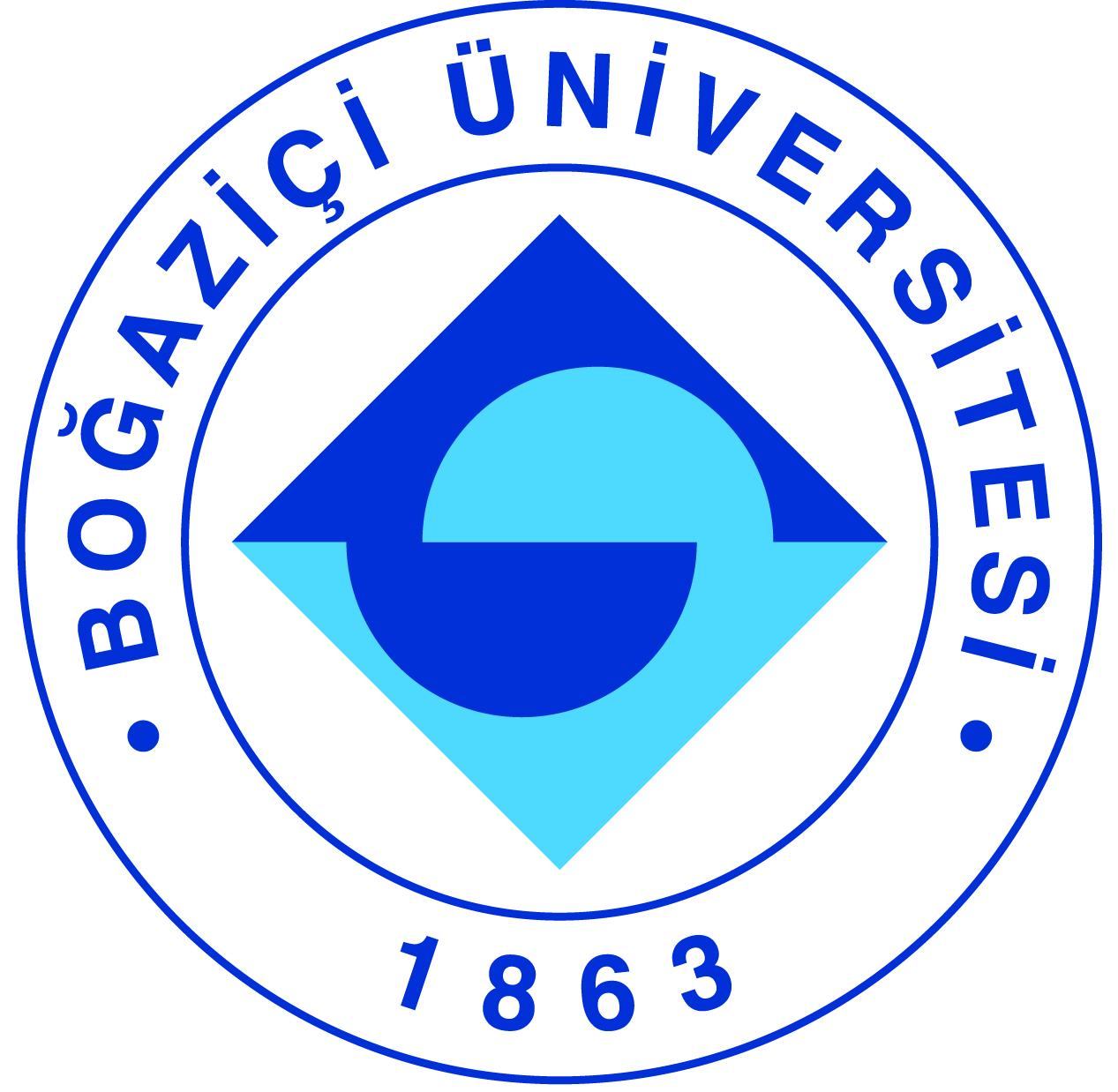 